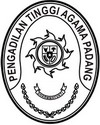 Nomor	: W3-A/          /OT.01/VI/2022		21 Juni 2022Lampiran	: 1 (satu) lembarPerihal	: Perbaikan Kelengkapan Dokumen Usulan Anggaran Belanja Modal TA 2023 Yth. Sekretaris Pengadilan Agama BukittinggiJl. Kusuma Bhakti Gulai BancahBukittinggi – Sumatera BaratMeneruskan surat Kepala Biro Perencanaan dan Organisasi Badan Urusan Administrasi MA RI nomor 133/BUA.1/OT.01.1/6/2022 tanggal 8 Juni 2022 perihal Usulan Anggaran Belanja Modal TA 2023, terkait dengan Surat Ketua PA Bukittinggi no W3-A4/1196/071.1/3/2022 tanggal 10 Maret 2022 dimana PA Bukittinggi mengajukan usulan anggaran belanja modal berupa pengadaan meubelair senilai Rp 500.000.000 (lima ratus juta rupiah) dan kendaraan roda 4 sebanyak 1 (unit) senilai Rp 461.900.000 (empat ratus enam puluh satu juta sembilan ratus ribu rupiah), bahwa sebagai bahan pertimbangan analisa kebutuhan anggaran, data dukung yang dilampirkan belum menggambarkan kebutuhan anggarannya secara detil, antara lain: Pada pengadaan meubelair proses penghapusannya tidak tertuang secara detil antara aset yang dihapuskan dengan aset yang akan diusulkanTidak ada data dukung berupa penawaran dari principal pemegang merk/distributor resmi/e-catalog sebagai bahan pertimbangan.Berdasarkan hal diatas diminta kepada Saudara agar segera melengkapi usulan dan data dukung secara detail untuk dapat diajukan kembali ke Biro Perencanaan Mahkamah Agung RI pada pengalokasian anggaran TA 2023. Demikian disampaikan atas perhatiannya diucapkan terima kasih.Wassalam,SekretarisH. Idris Latif, S.H., M.H.Tembusan :Ketua Pengadilan Tinggi Agama Padang sebagai laporan.Ketua Pengadilan Agama Bukittinggi.